BACCALAUREAT PROFESSIONNELTECHNIQUES D’INTERVENTIONS SUR INSTALLATIONS NUCLEAIRESSUJET 0EPREUVE E2 : Préparer un chantier en environnement nucléaireSous-Épreuve E22 : Préparation des interventionsCalculatrice autorisée, conformément à la circulaire n°99-186 du 16 novembre 99Aucun document autoriséLe dossier se compose de 10 pages, numérotées de 1/10 à 10/10Dès que le dossier vous est remis, assurez-vous qu’il soit complet.Ce dossier sera rendu dans sa totalité, agrafé dans une copie anonyméeContexte professionnelUne usine de traitement du combustible nucléaire usé baptisée UHTCU, utilise un Réseau de Transport Pneumatique* (RTP) pour transférer des prélèvements de matières entre ses différents ateliers et laboratoires d’analyses.*Constitué de 50 km de réseau de transport et de 8 machines d’approvisionnement pour environ 150000 cruchons prélevés automatiquement par an.ProblématiqueUne partie du réseau R.T.P. a été contaminée suite au transit de cruchons non étanches lors des prélèvements sur les bancs cuves. La zone contaminée se situe dans le bâtiment UH3 entre la chaîne blindée 7113-A et le barillet du banc cuve sur environ 40 mètres (ligne RTP 7360). La décontamination de ce support est délicate car les surfaces à l’intérieur de ce conduit étroit sont difficilement accessibles.La société SODEC, fournisseur de l’entreprise UHTCU est spécialisée dans les opérations de décontamination. Elle a été retenue pour réaliser ce chantier.Un D.S.E.T. (Dossier de Sécurité d’Exécution des Travaux) a été constitué.L’usine est en régime de production, les équipes de la conduite se relayent 24 heures sur 24 réparties sur 3 postes : matin de 6 heures à 13 heures, après-midi de 13 heures à 21 heures et nuit de 21 heures à 6 heures. Les intervenants de la société SODEC suivent également ces horaires de travail.L’intervention aura lieu au Labo UH3 dans des salles où du personnel exploitant travaille à proximité.Pour ces activités :la ligne RTP 7360 sera mise à l’arrêt ;la chaîne blindée 7113-A sera consignée ;la machine d’approvisionnement M5 sera consignée.L’exploitant s’engage à maintenir cette configuration entre le 03 juillet 2016 à 21h00 et le 04 juillet 2016 à 21h00.Cette sous-épreuve propose 3 parties distinctes et pouvant être traitées indépendamment les unes des autres.Partie 1 : localisation des lieux d’intervention (2 points)Partie 2 : évaluation des risques (3 points)Partie 3 : moyens de confinement (3,5 points)Partie 4 : planification de l’intervention (4 points)Partie 5 : mesures de radioprotection (4 points)Partie 6 : tri et évacuation des déchets (3,5 points)PARTIE 1 : LOCALISATION DES LIEUX D’INTERVENTION (2 points)Un dossier d’intervention vous a été remis, vous devez en prendre connaissance et vous repérer dans cet espace professionnel.Donner la salle où sera connecté le module de réception.Décoder le repérage de la salle 355-3 et indiquer les équipements présents.Indiquer le lieu où s’effectueront les contrôles de sortie de chantier.PARTIE 2 : EVALUATION DES RISQUES (3 points)L’intervention présente des risques qui ont été identifiés, vous devez les prendre en compte pour votre intervention.Consulter le dossier d’intervention et compléter le tableau d’identification des risques non radiologiques.Pourquoi le risque lié à la co-activité a-t-il été coché et quelle démarche de prévention a permis de l’identifier ?Consulter le dossier d’intervention et compléter le tableau d’identification des risques radiologiques pour l’opération 9.Quelle mesure de prévention particulière a été prise lors du transfert des effluents vers la chaîne blindée 7113-A ?PARTIE 3 : MOYENS DE CONFINEMENT (3,5 points)L’intervention prévue va entraîner une rupture de confinement. Le Dossier d’Intervention en Milieu Radioactif (D.I.M.R.) impose la mise en place d’un sas dans la salle 355-3 et le démontage des manchons et du tronçon du Réseau de Transport Pneumatique (R.T.P.) en semi-étanche.La zone de travail doit pouvoir accueillir 3 intervenants et le module de réception, par conséquent, elle ne doit pas être inférieure à 4 m².Schématiser à l’échelle, sur la vue ci-dessous, le confinement statique en 355-3. Donner la liste des équipements à prévoir dans le local et dans le sas.Le déprimogène prévu pour le confinement dynamique est un « CORAL Pro 602/2F ». Le volume estimé du sas est de 30 m³ et le taux de renouvellement d’air horaire exigé est : TRH = 5.Vérifier et justifier que le déprimogène choisi permettra de respecter le TRH.Pour la connexion des modules au R.T.P., le D.I.M.R. impose le démontage des raccords et du tronçon R.T.P. en étanche sous manche vinyle.Quels matériels doit-on prévoir pour réaliser l’étanchéité de la manche et l’évacuation des manchons et du tronçon R.T.P. ?PARTIE 4 : PLANIFICATION DE L’INTERVENTION (4 points)L’exploitant UHTCU souhaite que l’intervention soit terminée avant le 05 juillet 2016 à 8h00. En accord avec le fournisseur SODEC, le service de planification a programmé l’intervention. Vous devez prendre en compte ces contraintes et choisir le personnel.Déterminer la date réellement prévue pour la fin de chantier et la durée totale du projet.Déterminer le retard que peuvent prendre les opérations de décontamination de la ligne sans impacter la durée totale du projet. Quel est l’intérêt de cette marge libre ?Choisir le personnel SODEC pour le repli de chantier (NOM et Prénom).PARTIE 5 : MESURES DE RADIOPROTECTION (4 points)L’opération de décontamination (9) est celle qui présente le plus de risques radiologiques. Cinq personnes sont requises pour cette activité :un intervenant est affecté en salle 330-3 au module d’injection. Les consignes de radioprotection sont celles en vigueur sur le bâtiment, l’activité ne génère aucun risque supplémentaire ;dans la salle 355-3, un sas a été mis en place et trois personnes travaillent à proximité du module de réception : un agent S.P.R., un chargé de travaux et un intervenant ;un intervenant assure l’assistance à l’extérieur du sas.D’après le mode opératoire pour la décontamination, déterminer la dose collective prévisionnelle du chantier de décontamination (salles 330-3 et 355-3) et comparer votre résultat avec l’autorisation d’exposition du Dossier d’Intervention en Milieu Radioactif (D.I.M.R.).Lorsque la mousse de décontamination arrive dans la cuve de réception, le débit d’équivalent de dose mesuré au contact de la cuve est de 1,6 mSv/h. On admettra que toute l’activité est concentrée au centre de la cuve et par conséquent que la source est ponctuelle.Déterminer le débit d’équivalent de dose auquel sont soumis les intervenants qui travaillent à une distance moyenne de 0,5 m de la cuve. L’intervention peut-elle se poursuivre dans ces conditions ?Le S.P.R. a prévu la mise en place de matelas de plomb pour protéger les intervenants des rayonnements émis par la cuve de réception. On admettra que le facteur d’atténuation des matelas disponibles est égal à un demi (X1/2) pour ce type de source.Déterminer le nombre de matelas à superposer pour revenir à une valeur d’exposition des intervenants dans le sas inférieure à 0,05 mSv/h. Justifier votre réponse.PARTIE 6 : TRI ET EVACUATION DES DECHETS (3,5 points)Ce chantier de décontamination va générer des déchets de différentes natures. Vous devez les identifier et les conditionner selon les règles en vigueur dans l’établissement.L’évacuation des effluents sera réalisée par transfert vers la chaîne 7113-A en bidons de 1 litre.Quelle contrainte technique au niveau de la chaîne blindée (Boîte à Gants) impose l’introduction de volumes limités ?Citer les déchets générés par l’opération de démontage du sas ainsi que leur conditionnement.Compléter le tableau ci-dessous :Quels types de déchets vont être générés par l’opération d’assainissement de la cuve de réception ?Quelle(s) précaution(s) doivent être prises pour éviter un écart dans le conditionnement des déchets ?Dans quel cas devez-vous contacter le S.P.R. ou le contrôleur déchets ?Dossier ressources pages 5, 6 et 10RéponseDossier ressources page 4, 5, 6 et 7RéponseZonage radiologique SAS de travail :Zonage déchets : Équipements présents : Dossier ressources pages 6 et 7RéponseDossier ressources page 5RéponseNature du risqueMesure de préventionRéponseRéponseDossier ressources page 5 et le dossier de présentationRéponseDossier ressources pages 5, 6 et 10RéponseNature du risqueMesure de préventionRéponseRéponseDossier ressources page 6RéponseDossier ressources pages 6, 7, 8 et 9RéponseDossier ressources pages 6 et 9RéponseDossier ressources page 15RéponseDossier ressources page 9RéponseDossier ressources pages 10 et 11RéponseDate de fin projet : le __ / __ / 2016 à __ h __Durée totale du projet : ____ heuresDossier ressources pages 10 et 11RéponseRetard autorisé : ____ heure(s)Intérêt :Dossier ressources pages 10, 11, et 12RéponseDossier ressources pages 6 et 10RéponseDossier ressources pages 6 et 9RéponseDossier ressources page 6 et 9RéponseRéponseDossier ressources pages 6, 10, 13 et 14RéponseDéchetsConditionnementRéponseRéponseRéponseRaccords plastiquesDossier ressources pages 6, 9, 13 et 14RéponseDossier ressources pages 13 et 14RéponseDossier ressources page 14Réponse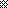 